MARIJAMPOLĖS SAVIVALDYBĖS TARYBASPRENDIMASDĖL MOKESČIO UŽ VAIKŲ IŠLAIKYMĄ MARIJAMPOLĖS SAVIVALDYBĖS ŠVIETIMO ĮSTAIGOSE, ĮGYVENDINANČIOSE IKIMOKYKLINIO IR PRIEŠMOKYKLINIO UGDYMO PROGRAMAS, NUSTATYMO IR MOKĖJIMO TVARKOS 4.1.1, 4.1.2, 4.2.1, 4.2.2, 6-8, 12.1. IR 12.2 PUNKTŲ PAKEITIMO2018 m.          d. Nr.      MarijampolėVadovaudamasi Lietuvos Respublikos vietos savivaldos įstatymo 16 straipsnio 2 dalies 37 punktu, 18 straipsnio 1 dalimi, Lietuvos Respublikos švietimo įstatymo  70 straipsnio 11 dalimi ir atsižvelgdama į lopšelio-darželio „Rasa“ 2018 m. birželio 20 raštą Nr. D3-102 „Dėl mokesčio už vaikų išlaikymą darželyje didinimo“, Marijampolės savivaldybės taryba nusprendžia:Pakeisti Mokesčio už vaikų išlaikymą Marijampolės savivaldybės švietimo įstaigose, įgyvendinančiose ikimokyklinio ir priešmokyklinio ugdymo programas, nustatymo ir mokėjimo tvarkos, patvirtintos Marijampolės savivaldybės tarybos . lapkričio 25 d. sprendimu Nr.1-410 „Dėl mokesčio už vaikų išlaikymą Marijampolės savivaldybės švietimo įstaigose, įgyvendinančiose ikimokyklinio ir priešmokyklinio ugdymo programas, nustatymo ir mokėjimo tvarkos patvirtinimo“   4.1.1, 4.1.2, 4.2.1, 4.2.2, 6-8, 12.1. ir 12.2 punktus ir išdėstyti juos taip:„4.1.1. 2,50 Eur – lopšelio grupėse;“„4.1.2. 2,80 Eur – darželio grupėse;“ 	„4.2.1. 2,80 Eur – lopšelio grupėse;“„4.2.2. 3,00  Eur – darželio grupėse;“ „6. Už kiekvieną vaiko, ugdomo pagal ikimokyklinio ir priešmokyklinio ugdymo programą, lankytą, nelankytą ir nepateisintą dieną taikomas 0,60 Eur mokestis ugdymo sąlygoms,  edukacinėms aplinkoms gerinti ir kitoms įstaigos išlaikymo išlaidoms dengti visose vaikų ugdymo grupėse.“ „7. Mokestį už ugdymo sąlygų, edukacinių aplinkų gerinimą ir kitų įstaigos išlaikymo išlaidų dengimą moka visi tėvai (globėjai).“ „8. Vaikų, kurių gebėjimai lavinami individualiai (dailės, choreografijos, keramikos, vaidybos, kalbų ir kt.), tėvai  moka 1,20 Eur mokestį už vieną užsiėmimą.“„12.1. šeima gauna socialinę pašalpą pagal kas trys mėnesiai pateiktas Marijampolės savivaldybės administracijos Piniginės paramos skyriaus pažymas;“„12.2. socialinę riziką patirianti šeima turi Marijampolės socialinės pagalbos centro rekomendaciją, kuri išduodama atsižvelgiant į šeimos socialinę situaciją;“.	2. Sprendimas įsigalioja nuo 2018 m. rugsėjo 1 dienos.	Šis sprendimas per vieną mėnesį nuo įsigaliojimo dienos gali būti skundžiamas pasirinktinai Lietuvos Respublikos administracinių ginčų komisijos Kauno apygardos skyriui (adresu: Laisvės al. 36, LT-44240 Kaunas) Lietuvos Respublikos ikiteisminio administracinių ginčų nagrinėjimo tvarkos įstatymo nustatyta tvarka arba Regionų apygardos administracinio teismo Kauno rūmams (adresu: A. Mickevičiaus g. 8A, LT-44312 Kaunas) Lietuvos Respublikos administracinių bylų teisenos įstatymo nustatyta tvarka.Asta Vaznienė, (8 343) 90 076Sprendimą paskelbti: INFOLEX ;  Interneto svetainėje ;  TAR 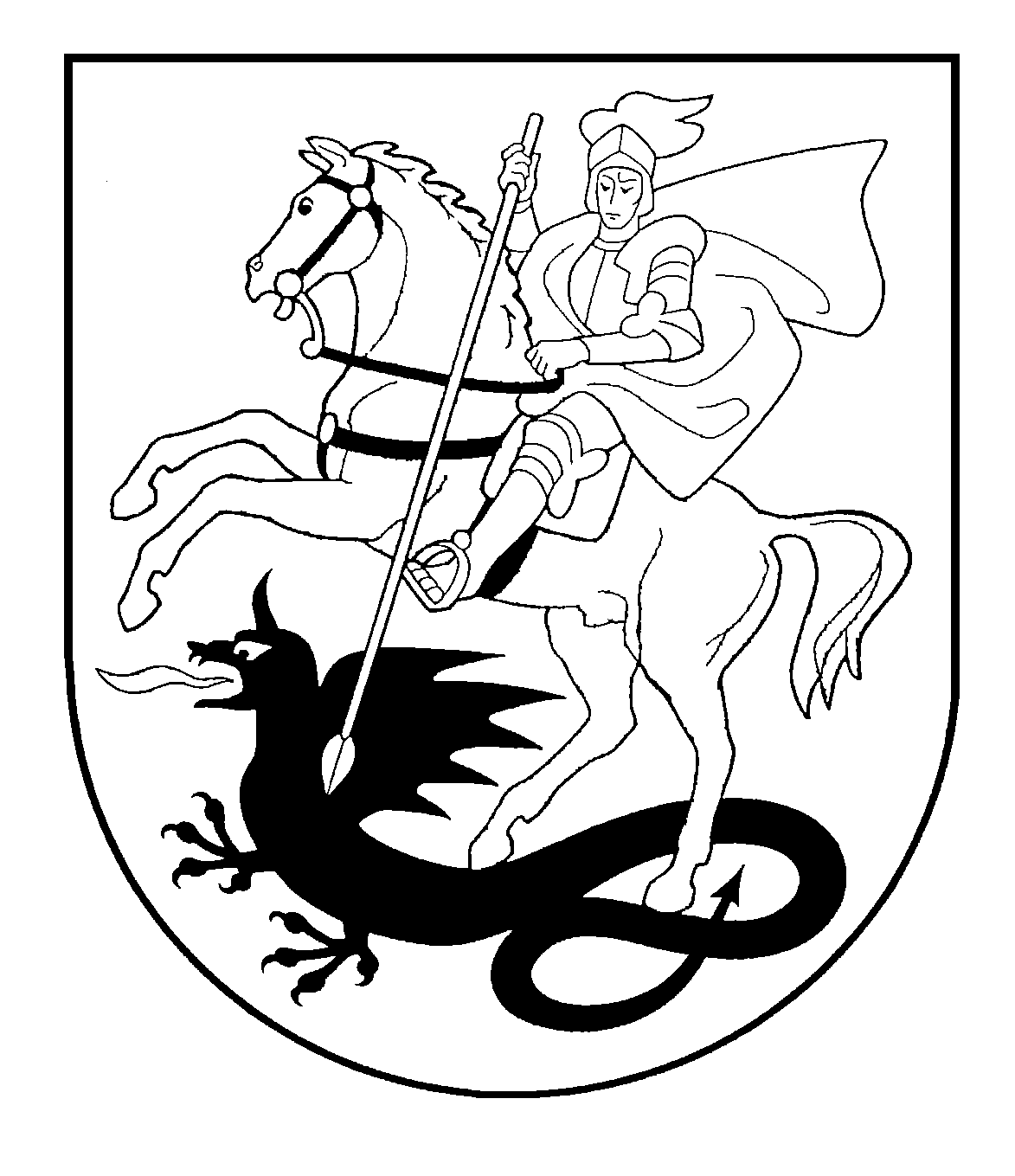 MARIJAMPOLĖS SAVIVALDYBĖS ADMINISTRACIJOS
ŠVIETIMO KULTŪROS IR SPORTO SKYRIUSAIŠKINAMASIS RAŠTASDĖL MOKESČIO UŽ VAIKŲ IŠLAIKYMĄ MARIJAMPOLĖS SAVIVALDYBĖS ŠVIETIMO ĮSTAIGOSE, ĮGYVENDINANČIOSE IKIMOKYKLINIO IR PRIEŠMOKYKLINIO UGDYMO PROGRAMAS, NUSTATYMO IR MOKĖJIMO TVARKOS 4.1.1, 4.1.2, 4.2.1, 4.2.2, 6-8, 12.1. IR 12.2 PUNKTŲ PAKEITIMO2018 m. rugpjūčio 9 d. Nr. AL-MarijampolėAsta Vaznienė, tel.: (8 343) 90 076 Savivaldybės merasProjekto rengimą paskatinusios priežastysVaikų lopšelio-darželio „Rasa“ 2018-06-20 raštas Nr. D3-102 „Dėl mokesčio už vaikų išlaikymą darželyje didinimo“. Rašto turinys suderintas su 4 ikimokyklinį ugdymą teikiančių įstaigų vadovėmis. Parengto projekto tikslai ir uždaviniaiProjekto tikslas:Pakeisti mokestį už vaikų maitinimo išlaidas, individualių ugdymą, ugdymo sąlygų, edukacinių aplinkų gerinimą atsižvelgiant į šiandienos kainas.Kokios galimos teigiamos ir neigiamos pasekmės priėmus siūlomą tarybos sprendimo projektąTeigiamos pasekmės:1. Įstaigos be trukdžių vaikams galės gaminti sveikatą tausojantį maistą .2. Padidės lėšos ugdymo sąlygų, edukacinių aplinkų gerinimui.Neigiamos pasekmės:  Padidės mokestis tėvams (globėjams)Kokius teisės aktus reikės pakeisti ar panaikinti, priėmus teikiamą tarybos sprendimo projektąTeisės aktų keisti ar atšaukti nereikės.Kiek biudžeto lėšų pareikalaus ir kokie finansavimo šaltiniaiKiti reikalingi pagrindimai ir paaiškinimaiSu sprendimo projektu supažindintos visos suinteresuotos įstaigos. Esamo ir siūlomo mokesčio palyginimas:Mokestis už vaikų išlaikymą buvo patvirtintas 2009-06-29 Savivaldybės tarybos sprendimu Nr.1-877Skyriaus vedėja Asta Vaznienė